BAB IIIMETODE PENELITIANMetode Penelitian Yang Digunakan Dalam penelitian ini penulis menggunakan metode penelitian studi empiris dengan pendekatan kuantitatif deskriptif. Pengertian metode penelitian dengan kuantitatif menurut Sugiyono (2015:14) yaitu: “Metode penelitian yang berlandaskan pada filsafat pesitivisme, digunakan untuk pada populasi atau sample tertentu, teknik pengambilan data menggunakan instrument penelitian, analisis data bersifat kuantitatif/statistic dengan tujuan menguji hipotesis yang telah ditetapkan”. Penelitian dengan pendekatan deskriptif menurut Sugiyono (2015:53) adalah sebagai berikut: “Penelitian deskriptif adalah penelitian yang dilakukan untuk mengetahui nilai variabel mandiri, baik satu variabel atau lebih (independen) tanpa membuat perbandingan, atau menghubungkan antara variabel satu dengan variabel lain”. Menurut Sugiyono (2017:37) penelitian verifikatif sebagai berikut: “Model penelitian melalui pembuktian untuk menguji hipotesis hasil penelitian deskriptif dengan perhitungan statistika shingga didapat hasil pembuktian yang menunjukan hipotesis ditolak atau diterima”.Dalam penelitian ini metode deskriptif digunakan untuk menghitung bagaimana profitabilitas, tax avoidance, leverage dan ukuran perusahaan terhadap nilai perusahaan pada perusahaan manufaktur sektor industri barang konsumsi sub makanan dan minuman periode tahun 2013-2017. Sedangkan metode verifikatif digunakan untuk mengetahui pengaruh profitabilitas, tax avoidance, leverage dan ukuran perusahaan terhadap keputusan nilai perusahaan pada perusahaan manufaktur sektor industri barang konsumsi sub makanan dan minuman periode tahun 2013-2017.Objek PenelitianObjek penelitian adalah objek yang diteliti dan dianalisis. Dalam penelitian ini yang menjadi objek penelitian yaitu profitabilitas, tax avoidance, leverage, ukuran perusahaan, dan nilai perusahaan. Unit PenelitianUnit analisis dalam penelitian ini adalah perusahaan. Dalam hal ini perusahaan yang diteliti adalah perusahaan Manufaktur Sektor Industri Barang Konsumsi sub Makanan dan Minuman yang terdaftar di Bursa Efek Indonesia pada periode tahun 2013-2017.Unit ObservasiUnit observasinya adalah laporan keuangan tahunan yaitu periode 2013-2017 yang terdiri dari laporan posisi keuangan, laporan laba rugi komprehensif dan laporan arus kas. Data yang diperoleh dari laporan posisi keuangan meliputi total asset, total liabilitias dan total ekuitas, data yang diperoleh dari laporan laba rugi komprehensif meliputi laba seblum pajak dan laba bersih. Sedangkan data yang diperoleh dari laporan arus kas yaitu pembayaran pajak.Definisi Variabel dan Operasionalisasi Variabel PenelitianDefinisi Variabel Penelitian  Sesuai dengan judul penelitian yang diambil yaitu pengaruh Profitabilitas (X1) Tax Avoidance (X2) Leverage (X3) dan Ukuran Perusahaan (X4) terhadap Nilai Perusahaan (Y), maka pengelompokan variabel-variabel yang mencakup dalam judul tersebut terbagi menjadi dua variabel, yaitu:Variabel Bebas (Variabel Independen) terdiri atas:ProfitabilitasMenurut Agus Sartono (2012:122) yaitu:“Profitabilitas adalah kemampuan perusahaan memperoleh laba dalam hubungannya dengan penjualan, total aktiva maupun modal sendiri. Dengan demikian bagi investor jangka panjang akan akan sangat berkepentingan denan analisis profitabilitas ini Misalnya bagi pemegang saham akan melihat keuntungan yang benar-benar akan diterima dalam bentuk dividen”.Indikator menurut Agus Sartono (2012:123) yaitu:Return On Asset = ×100%Alasan penulis menggunakan ROA untuk mengukur kinerja keuangan perusahaan karena rasio ROA ini dalam analisis keuangan mempunyai arti yang sangat penting yaitu merupakan salah satu teknik yang bersifat menyeluruh (comprehensive). Analisis rasio ROA merupakan teknik analisis yang lazim digunakan untuk mengukur tingkat efektivitas dari keseluruhan operasi perusahaan.Tax AvoidanceMenurut Dyreng et, al. (2010) mendefinisikan tax avoidance sebagai berikut:“Tax Avoidance is any form of activity that gives effect to the tax obligation, whether activities are allowed by tax or special activities that reduce taxes. Tax avoidance is usually done by exploiting the weaknesses of the tax law and not violate the tax law”.Adapun indikator yang penulis gunakan untuk mengukur variabel ini adalah indikator menurut Dyreng et, al. (2010) yaitu:Cash Effective Tax Rate =  ×100%Keterangan:cash tax paid: jumlah kas pajak yang dibayarkan perusahaan net income before tax: laba sebelum pajak Alasan penulis menggunakan Cash Effective Tax Rate (CETR) sebagai indikator tax avoidance karena CETR menggambarkan semua aktivitas tax avoidance yang mengurangi pembayaan pajak kepada otoritas perpajakan dan CETR tidak terpengaruh dengan adanya perubahan estimasi seperti penyisihan penilaian atau perlindungan pajak. LeverageMenurut Kasmir (2013:151)“Rasio solvabilitas atau leverage ratio adalah merupakan rasio yang digunakan untuk mengukur sejauh mana aktiva perusahaan dibiayai dengan utang. Artinya berapa besar beban utang yang ditanggung perusahaan dibandingkan dengan aktivanya. Dalam arti luas dikatakan bahwa rasio solvabilitas digunakan untuk mengukur kemampuan perusahaan untuk membayar seluruh kewajibannya, baik jangka pendek maupun jangka panjang apabila perusahaan dibubarkan (dilikuidasi).”Adapun indikator yang penulis gunakan untuk mengukurvariabel ini adalah menurut Kasmir (2014:156)Debt to equity ratio = Alasan penulis menggunakan Rasio ini untuk melihat seberapa besar hutang perusahaan jika dibandingkan ekuitas yang dimiliki oleh perusahaan atau para pemegang saham. Semakin tinggi angka Debt to Equity Ratio maka diasumsika perusahaan memiliki resiko yang semakin tinggi terhadap likuiditas perusahaannya.Ukuran Perusahaan Menurut Hartono (2015:254) ukuran perusahaan adalah:“Besar kecilnya perusahaan dapat diukur dengan total aktiva/besar harta perusahaan dengan menggunakan perhitungan nilai logaritma total aktiva”.Indikator menurut Hartono (2015:282), yaitu:Size = Log Total AktivaVariabel Terikat (Variabel Dependen) Menurut Sugiyono (2013:39) Variabel Dependen/Variabel Terikat adalah: “Variabel yang diperngaruhi atau yang menjadi akibat, karena adanya variabel bebas”.Dalam penelitian ini variabel dependen yang akan diteliti adalah Nilai Perusahaan. Definisi nilai perusahaan menurut Agus Sartono (2010:487) adalah:“Nilai Perusahaan adalah nilai jual sebuah perusahaan sebagai suatu bisnis yang sedang beroperasi. Adanya kelebihan nilai jual diatas nilai likuidasi adalah nilai dari organisasi manajemen yang menjalankan perusahaan itu”.Adapun indikator yang digunakan untuk mengukur variabel nilai perusahaan Irham Fahmi (2013:138) untuk menghitung Price to book Value atau PBV dengan formula sebagai berikut ini:Price to book value = Operasionalisasi VariabelOperasionalisasi variabel diperlukan untuk menjabarkan varaibel penelitian ke dalam konsep indikator yang bertujuan untuk memudahkan pengertian dan menghindari perbedaan persepsi dalam penelitian ini. Operasional variabel independen dalam penelitian ini adalah profitabilitas, tax avoidance, leverage, dan ukuran perusahaan, operasional variabel dependen dalam penelitian ini adalah nilai perusahaan. yang dapat dilihat dalam tabel sebagai berikut:Tabel 3.1Operasionalisasi Variabel Independen ProfitabilitasTabel 3.2Operasionalisasi Variabel Independen Tax AvoidanceTabel 3.3Operasionalisasi Variabel Independen LeverageTabel 3.4Operasionalisasi Variabel Independen Ukuran Perusahaan 	Tabel 3.5	Operasionalisasi Variabel Dependen Nilai PerusahaanPopulasi Penelitian, Teknik Sampling, dan Sampel PenelitianPopulasi PenelitianMenurut Sugiyono (2014:80) populasi adalah sebagai berikut:“Wilayah generalisasi yang terdiri atas obyek/subyek yang mempunyai kualitas dan karakteristik tertentu yang ditetapkan oleh peneliti untuk dipelajari dan kemudian ditarik kesimpulannya”.Dalam penelitian ini, yang menjadi populasi adalah pada perusahaan manufaktur sektor industri barang konsumsi sub makanan dan minuman yang terdaftar di Bursa Efek Indonesia pada periode tahun 2013-2017. Jumlah populasi adalah sebanyak 16 perusahaan dan tidak semua populasi ini akan menjadi objek penelitian, sehingga perlu diadakan pengambilan sampel lebih lanjut. Tabel 3.6Populasi PenelitianSumber: www.idx.co.idSampel Penelitian Sampel merupakan bagian dari populasi yang ingin di teliti oleh peneliti. Menurut Sugiyono (2016:81) Sampel adalah sebagai berikut: “Sampel adalah bagian dari jumlah dan karakteristik yang dimiliki oleh populasi tersebut. Pengukuran sampel merupakan suatu langkah untuk menentukan besarnya sampel yang diambil dalam melaksanakan penelitian suatu objek. Untuk menentukan besarnya sampel bisa dilakukan dengan statistik atau berdasarkan estimasi penelitian. Pengambilan sampel ini harus dilakukan sedemikian rupa sehingga diperoleh sampel yang benar-benar dapat berfungsi atau dapat menggambarkan keadaaan populasi yang sebenarnya, dengan istilah lain harus representatif (mewakili).”Sehingga sampel merupakan bagian dari populasi yang ada, sehingga untuk pengambilan sampel harus menggunakan cara tertentu yang didasarkan oleh pertimbangan-pertimbangan yang ada.Teknik Sampling Teknik sampling yaitu teknik yang digunakan dalam pengambilan sampel. Pada umumnya teknik sampling dikelompokan menjadi dua yaitu probability sampling dan non probability sampling. Menurut Sugiyono (2013:118) probability sampling adalah sebagai berikut:“probability sampling adalah teknik pengambilan sampel yang memberikan peluang yang sama bagi setiap unsur (anggota) populasi untuk dipilih menjadi anggota sampel”. Menurut Sugiyono (2013:120) Non probability sampling adalah sebagai berikut:	“Non probability sampling adalah teknik pengambilan sampel yang tidak memberikan peluang kesempatan sama bagi setiap unsur atau anggota populasi untuk dipilih menjadi sampel”.Teknik penentuan sampel yang digunakan pada penelitian ini adalah Non Probability Sampling yaitu teknik pengambilam sampel yang memberikan peluang atau kesempatan sama bagi setiap unsur atau anggota populasi untuk dipilih menjadi sampel, dengan menggunakan penelitian purposive sampling. Menurut Sugiyono (2017:85) pengertian purposive sampling adalah sebagai berikut: “purposive sampling adalah teknik penentuan sampel dengan pertimbangan tertentu”.Alasan pemilihan sampel dengan menggunakan teknik purposive sampling adalah karena tidak semua sampel memiliki kriteria sesuai dengan yang telah penulis tentukan, oleh karena itu penulis memilih teknik purposive sampling dengan menetapkan pertimbangan-pertimbangan atau kriteria-kriteria tertentu yang harus dipenuhi oleh sampel yang digunakan dalam penelitian ini.Adapun kriteria perusahaan yang dijadikan sampel dalam penelitian ini adalah sebagai berikut: Perusahaan manufaktur sektor industri barang konsumsi sub makanan dan minuman yang terdaftar secara berturut-turut di Bursa Efek Indonesia pada periode tahun 2013-2017.Perusahaan manufaktur sektor industri barang konsumsi sub makanan dan minuman yang tidak mempublikasi laporan keuangan selama periode tahun 2013-2017.Tabel 3.7Hasil Purposive Sampling Berdasarkan Kriteria Perusahaan Manufaktur Sektor Industri Barang Konsumsi sub Makanan dan Minuman yang Listing Di Bursa Efek IndonesiaSumber : www.idx.co.idBerdasarkan populasi penelitian diatas, maka sampel yang digunakan dalam penelitian ini adalah perusahaan manufaktur sektor industri barang konsumsi sub makanan dan minuman yang memiliki kriteria yaitu sebanyak 18 perusahaan, manufaktur sektor industri barang konsumsi sub makanan dan minuman. Berikut daftar perusahaan makanan dan minuman yang terdaftar di bursa Efek Indonesia tahun 2013-2017 yang terplih dan memenuhi kriteria di atas untuk dijadikan sampel penelitian dapat dilihat pada tabel 3.7Tabel 3.8Sampel PenelitianPerusahaan Manufaktur Sektor Industri Barang Konsumsi sub Makanan dan Minuman yang Listing Di Bursa Efek IndonesiaSumber : www.idx.co.id yang diolah kemabaliDalam hal ini jumlah sampel yang digunakan oleh peneliti sebanyak 11 perusahaan manufaktur sektor industri barang konsumsi sub makanan dan minuman yang terdaftar di Bursa Efek Indonesia pada periode tahun 2013-2017.Prosedur Pengumpulan Data Sumber DataMenurut Sugiyono (2017:137) pengertian sumber data adalah sebai berikut: “Sumber data yang langsung memberikan data kepada pengumpul data”. Berdasarkan sumbernya, data dibedakan menjadi dua:1. Data primer Data primer yaitu data yang diperoleh dari hasil penelitian langsur secara empirik kepada pelaku langsung atau yang terlibat langsung dengan menggunakan teknik pengumpulan data. 2. Data Sekunder Data sekunder yaitu data yang diperoleh dari pihak lain atau hasil penelitian dari pihak lain. Sumber data yang digunakan dalam penelitian ini adalah data sekunder yang bersifat kuantitatif. Data sekunder umumnya berupa bukti, catatan, laporan historis yang telah tersusun dalam laporan keuangan tahunan yang diperoleh di situs internet yaitu www.idx.co.id pada periode pengamatan tahun 2012-2106.Teknik Pengumpulan DataKualitas data hasil penelitian dipengaruhi oleh teknik pengumpulan data, kualitas data yang baik tentunyaharus relevan, dapat dipercaya, dan dapat dipertanggung jawabkan. Menurut Sugiyono (2014:401), teknik pengumpulan data adalah sebagai berikut:“Teknik pengumpulan data merupakan langkah yang paling utama dalam penelitian, karena tujuan utama dari penelitian adalah mendapatkan data. Tanpa mengetahui teknik pengumpulan data, maka peneliti tidak akan mendapatkan data yang memenuhi standar data yang ditetapkan”Maka teknik pengumpulandata dalam penelitian ini antara lain yang pertama dengan studi kepustakaan (library research) yaitu mempelajari, meneliti, dan menelaah literatur-literatur buku yang berkaitan dengan variabel yang diteliti dan jurnal penelitian terdahulu yang relevan, yang kedua dengan studi dokumentasi yaitu mengumpulkan, memahami, dan menganalisa dokumen-dokumen perusahaan berupa laporan keuangan pada perusahaan manufaktur sektor industri barang konsumsi sub makanan dan minuman yang listing di Bursa Efek Indonesia pada periode tahun 2012-2016.  Hal ini dilakukan agar penelitian yang dilakukan mampu memberikan informasi yang bersifat teoritis sebagai landasan teori.Rancangan Analisis Data dan Uji HipotesisRancangan Analisis DataDalam suatu penelitian, analisis data merupakan bagian dari langkah terpenting untuk mencapai tujuan penelitian. Menurut Sugiyono (2014:206), analisis data adalah sebagai berikut:“Analisis data merupakan suatu kegiatan setelah data dari seluruh responden terkumpul. Kegiatan dalam analisis data adalah: mengelompokan data berdasarkan variabel dan jenis responden, mentabulasi data berdasarkan variabel dari seluruh responden, menyajikan data tiap variabel yang diteliti, melakukan perhitungan untuk menjawab rumusan masalah, dan melakukan perhitungan untuk menguji hipotesis yang telah diajukan”.Metode analisis data adalah suatu teknik atau prosedur yang dipakai untuk menjawab rumusan masalah yaitu dengan menguji hipotesis yang telah diajukan. Teknik analisis data dalam penelitian kuantitatif menggunakan statistik. Statistika adalah serangkaian metode yang dipakai untuk mengumpulkan, menganalisa menyajikan, dan memberi makna data. Dalam penelitian ini alat bantu perangkat lunak pengolah data statistik menggunakan Statistical Package for the Social Science(SPSS) versi 21.0 for windows. Analisis yang digunakan dalam penelitian untuk menguji hipotesis yang telah diajukan.Analisis DeskriptifPenelitian deskriptif menurut Sugiyono (2017:35) adalah: “Metode penelitian deskriptif ini dilakukan untuk mengetahui keberadaan variable mandiri, baik hanya pada sat variabel atau lebih (variabel yang berdiri sendiri atau variabel bebas) tanpa membuat perbandingan variabel itu sendiri dan mencari hubungan dengan variabel lain”. Tahap-tahap yang dilakukan untuk menganalisis Profitabilitas, Tax Avoidance, Leverage, Ukuran Perusahaan dan Nilai Perusahaan adalah sebagai berikut:  ProfitabilitasUntuk dapat melihat peniliaian atas variabel tersebut, dapat dibuat tabel distribusi seperti dibawah ini. Adapun langkah-langkahnya adalah sebagai berikut:Menentukan laba setelah pajak pada perusahaan manufaktur barang konsumsi sub makanan dan minuman pada periode pengamatan.Menentukan totalassets pada perusahaan manufaktur barang konsumsi sub makanan dan minuman pada periode pengamatan.Menentukan profitabilitas dengan rumus ROA yaitu dengan cara membagi laba setelah pajak dengan totalassets.Menetapkan kriteria kesimpulan dengan cara membuat 5 kelompok kriteria: sangat rendah, rendah, sedang, tinggi, sangat tinggi. Menentukan nilai maksimum dan nilai minimum.Menentukan range (jarak interval) = Membuat data tabel frekuensi nilai perubahan untuk profitabilitasTabel 3.9Kriteria Penilaian ProfitabilitasMenarik Kesimpulan.Tax AvoidanceUntuk dapat melihat penilaian atas variabel tersebut dapat dibuat table distribusi seperti dibawah ini. Adapun langkah – langkahnya adalah sebagai berikut:Menentukan jumlah pembayaran pajakMenentukan jumlah laba sebelum pajak.Membagi jumlah pembayaran pajak yang dibayarkan perusahaan dengan jumlah laba sebelum pajakMenentukan krtiteria Menurut Budiman dan Setiyono (2012), “tax avoidance dengan cara mengelompokkan perusahaan yang melakukan penghindaran pajak perusahaan yang melakukan penghindaran pajak diberi score 1 dan yang tidak melakukan penghindaran pajak diberi score 0. Menurut Budiman dan Setiyono (2012) perusahaan melakukan penghindaran pajak apabila CETR yang dibayarkan kurang dari 25%.”Tabel 3.10Kriteria Penilaian Tax AvoidanceSumber: Budiman dan Setiyono (2012)Menarik Kesimpulan.LeverageUntuk dapat melihat peniliaian atas variabel tersebut, dapat dibuat tabel distribusi seperti dibawah ini. Adapun langkah-langkahnya adalah sebagai berikut:Menetukan total hutang yang diperoleh perusahaan manufaktur barang konsumsi sub makanan dan minuman pada periode pengamatan.Menentukan jumlah modal perusahaan manufaktur barang konsumsi sub makanan dan minuman pada periode pengamatan.Menentukan debt equity ratio dengan membagi total hutang dengan jumlah modal.Menentukan nilai rata-rata leverage untuk seluruh perusahaan selama 5 tahun.Menunjukan jumlah kriteria yaitu 5 kriteria yang sangat rendah, rendah, sedang, tinggi, dan sangat tinggiMenentukan nilai maksimum dan minimum.Menentukan jarak (jarak interval kelas) = Membuat tabel frekuensi nilai perubahan untuk leverage.Tabel 3.11Kriteria Penilaian LeverageUkuran Perusahaan Untuk dapat melihat peniliaian atas variabel tersebut, dapat dibuat tabel distribusi seperti dibawah ini. Adapun langkah-langkahnya adalah sebagai berikut:Menentukan total asset perusahaan manufaktur barang konsumsi sub makanan dan minuman pada periode pengamatan.Menentukan logaritma natural perusahaan manufaktur barang konsumsi sub makanan dan minuman pada periode pengamatan.Menentukan mean perusahaan.Menunjukkan jumlah krteria.Membuat tabel frekuensi nilai perubahan untuk ukuran perusahaan.Kriteria ukuran perushaan menurut Pasal 6 ayat (1-3) UU No. 20 Tahun 2008 adalah sebagai berikut:“Kriteria Usaha Mikro adalah sebagai berikut:memiliki kekayaan bersih paling banyak Rp50.000.000,00 (lima puluh juta rupiah) tidak termasuk tanah dan bangunan tempat usaha; ataumemiliki hasil penjualan tahunan paling banyak Rp300.000.000,00 (tiga ratus juta rupiah).Kriteria Usaha Kecil adalah sebagai berikut:memiliki kekayaan bersih lebih dari Rp50.000.000,00 (lima puluh juta rupiah) sampai dengan paling banyak Rp500.000.000,00 (lima ratus juta rupiah) tidak termasuk tanah dan bangunan tempat usaha; ataumemiliki hasil penjualan tahunan lebih dari Rp300.000.000,00 (tiga ratus juta rupiah) sampai dengan paling banyak Rp2.500.000.000,00 (dua milyar lima ratus juta rupiah).Kriteria Usaha Menengah adalah sebagai berikut:memiliki kekayaan bersih lebih dari Rp500.000.000,00 (lima ratus juta rupiah) sampai dengan paling banyak Rp10.000.000.000,00 (sepuluh milyar rupiah) tidak termasuk tanah dan bangunan tempat usaha; ataumemiliki hasil penjualan tahunan lebih dari Rp2.500.000.000,00 (dua milyar lima ratus juta rupiah) sampai dengan paling banyak Rp50.000.000.000,00 (lima puluh milyar rupiah).”Nilai PerusahaanMenentukanharga pasar per lembar saham di perusahaan manufaktur barang konsumsi sub makanan dan minuman pada periode pengamatan Menentukan nilai buku per lembar saham perusahaan manufaktur barang konsumsi sub makanan dan minuman pada periode pengamatanMembagi harga pasar per lembar saham dengan nilai buku per lembar saham.Menentukan nilai rata-rata nilai perusahaan untuk seluruh perusahaan selama 5 tahun.Menunjukkan jumlah kriteria yaitu 5 kriteria yaitu sangat rendah, rendah, sedang, tinggi, dan sangat tinggi.Menentukan nilai maksimum dan minimum Menentukan jarak (jarak interval kelas) dengan cara menghitung selisih nilai maksimum dan minimum kemudian dibagi 5 kriteriah.Membuat tabel frekuensi nilai perubahan untuk nilai perusahaan.Tabel 3.12Kriteria Penilaian Nilai Perusahaan3.8.1.2 Analisis VerifikatifAnalisis verifikatif digunakan untuk mencari kebenaran dari hipotesis yang diajukan. Dalam penelitian ini analisis verifikatif digunakan untuk mengetahui ada tidaknya pengaruh profitabilitas, tax avoidance, leverage dan ukuran perusahaan terhadap keputusan nilai perusahaan.Pengertian penelitian analisis verifikatif yang diutarakan juga oleh Sugiyono (2017:37) yaitu: “Metode penelitian melalui pembuktian untuk menguji hipotesis hasil penelitian deskriptif dengan perhitungan statistika sehingga didapat hasil pembuktian yang menunjukan hipotesis ditolak atau diterima”.3.8.1.2.1 Analisis Asumsi KlasikUntuk melakukan penelitian dengan menggunakan analisis regresi linear,
maka peneliti tersebut harus memperhatikan asumsi-asumsi yang mendasari metode regresi. Apabila variabel telah memenuhi asumsi klasik, maka tahap
selanjutnya dilakukan uji statistik. Uji statistik yang dilakukan adalah uji t. Maksud dari uji t adalah pengujian untuk membuktikan adanya pengaruh dari masing-masing variabel independen terhadap variabel dependen. 3.8.1.2.1.1 Uji NormalitasGhazali (2013:160) menyatakan bahwa uji normalitas adalah pengujian tentang kenormalan distribusi data. Uji ini bertujuan untuk menguji apakah model sebuah regresi variabel dependen dan independen atau keduanya terdistribusi
secara normal. Selain itu, uji normalitas bertujuan untuk mengetahui seberapa
besar data terdistribusi secara normal dalam variabel yang digunakan di dalam
penelitian ini. Uji normalitas bisa dilakukan dengan melihat besaran kolmogrow
smirnov.  Data dapat dikatakan telah terdistribusi secara normal jika memenuhi
kriteria:Angka signifikan (SIG) > 0,05 maka data berkontribusi normal Angka signifikan (SIG) < 0,05 maka data tidak berkontribusi normal3.8.1.2.1.2 Uji MultikolinieritasUji multikolinieritas bertujuan untuk menguji apakah pada sebuah model
regresi ditemukan adanya kolerasi antar variabel independen. Jika terjadi kolerasi,
maka dinamakan terdapat problem multikolinieritas.Menurut Santoso (2012:234) mengatakan sebagai berikut:“Model regresi yang baik seharusnya tidak terjadi kolerasi diantara
variabel independen. Jika terbukti ada multikolinieritas, sebaiknya salah
satu dari variabel independen yang ada dikeluarkan dari model, lalu
pembuatan model regresi diulang kembali”.Jika terdapat korelasi yang sempurna diantara variabel independen
sehingga nilai koefisien korelasi diantara sesama variabel independen ini sama dengan satu, maka kosekuensinya adalah:Koefisien-koefisien regresi menjadi tidak stabil.Nilai standar error setiap koefisien regresi menjadi tidak terhingga.Semakin besar korelasi diantara sesama variabel independen, maka koefisien-koefisien regresi semakin besar kesalahannya dan standar errornya semakin besar pula.Pendeteksian ada atau tidaknya multikolinieritas dilakukan dengan melihat nilai VIF dan nilai tolerance. Apabila nilai VIF < 10, maka model regresi bebas dari multikolinieritas, dan apabila nilai tolerance > 0,01, maka model regresi terbebas dari multikolinieritas (tidak terjadi multikolinieritas atau tidak ada korelasi antara variabel independen).3.8.1.2.1.3 Uji HeteroskedastistasUji heteroskedastistas bertujuan menguji apakah dalam model regresi terjadi ketidaksamaan variabel residual suatu pengamatan ke pengamatan lainnnya. Uji ada atau tidaknya heteroskedastistas dilakukan dengan uji korelasi sprearman, yaitu mengkorelasikan variabel-variabel bebas dengan nilai residual model regresi. Jika signifikansi korelasi yang dihasilkan > 0,05 , maka dapat disimpulkan dalam model regresi tidak terjadi heteroskedastistas.3.8.1.2.1.4 Uji AutokorelasiUji autokorelasi memunjukan apakah dalam sebuah model regresi linier
terdapat korelasi antara residual pada periode waktu dengan residual pada periode
waktu sebelumnya. Model regresi yang baik yaitu terbebas dari autokorelasi.
Pendeteksian ada tidaknya autokorelasi dapat dilakukan dengan menggunakan uji
Durbin Watson (DW-test). Untuk menguji ada tidaknya autokolerasi, dari data
residual terlebih dahulu dihitung nilai statistik Durbin-Waston (D-W) dengan
kriteria sebagai berikut:Jika DW < DL atau DW > 4DL, maka kesimpulannya pada data
terdapat autokolerasi.Jika DU < DW < 4-DU, maka kesimpulannya pada data tidak terdapat
autokolerasi.Jika DL < DW < DU atau 4-DL < DW < 4-DL, maka tidak ada
kesimpulan yang pasti.3.8.1.3 Analisis Linier BergandaTeknik analisis data dalam penelitian ini menggunakan analisis regresi
linier berganda untuk memperoleh gambaran yang menyeluruh mengenai
pengaruh profitabilitas, tax avoidance, leverage dan ukuran perusahaan terhadap keputusan nilai perusahaan.. Menurut Sugiyono (2013:277) sebagai berikut:“Analisis regresi ganda oleh peneliti, bila peneliti bermaksud meramalkan
bagaimana keadaan (naik turunnya) variabel dependen (kriterium), bila
dua atau lebih variabel independen sebagai faktor prediktor di manipulasi
(dinaik turunkan nilainya). Jika analisis regresi ganda akan dilakukan bila
jumlah variabel independennya minimal dua”.Analisis regresi linier berganda dapat dilakukan dengan menggunakan
program SPSS for windows. Untuk mengetahui apakah ada pengaruh signifikan
dari beberapa variabel independen terhadap variabel dependen maka digunakan
model regresi (Multiple linier regression method).Menurut Sugiyono (2013: 269) analisis regresi linier berganda dapat
dirumuskan sebagai berikut:Y = a + b1x1 + b3x3 + b3x3Keterangan:
Y = Subyek dalam variabel dependen yang diprediksikan
a = Konstanta, nilai Y bila X=0 (harga konstan)
b = Angka arah atau koefisien regresi, yang menunjukkan angka peningkatan
ataupun penurunan variabel dependen yang didasarkan pada variabel
independen. Bila b (+) maka naik, bila b (-) maka terjadi penurunan.
X = Subyek variabel independen yang mempunyai nilai tertentu.3.8.2 	Analisis Korelasi3.8.2.1 Analisis Korelasi ParsialAnalisis korelasi bertujuan untuk menunjukkan arah dan kuatnya hubungan antara masing-masing variabel. Dinyatakan dalam bentuk hubungan positif dan negatif, sedangkan kuat atau lemahnya hubungan dinyatakan dalam besarnya koefisien korelasi. Untuk mengetahui apakah terdapat hubungan yang positif atau negatif antara masing-masing variabel, maka penulis menggunakan rumusan korelasi pearson product moment. Adapun rumus yang digunakan menurut Sugiyono (2013:248) sebagai berikut: Keterangan:
rxy = Koefisien korelasi pearson
xί = Variabel independen
yί = Variabel dependen
n = Banyak SampelPada dasarnya, nilai dapat bervariasi dari -1 sampai dengan +1 atau secara
sistematis dapat ditulis -1< r < +1.Bila r = 0 atau mendekati nol, maka hubungan antara kedua variabel sangat lemah atau tidak terdapat hubungan sama sekali sehingga tidak mungkin terdapat pengaruh variabel independen terhadap variabel
dependen.Bila 0 < r < 1, maka korelasi antara kedua variabel dapat dikatakan
positif atau bersifat searah, dengan kata lain kenaikan atau penurunan
nilai-nilai variabel independen terjadi bersama-sama dengan kenaikan
atau penurunan nilai-nilai variabel dependen.Bila -1 < r < 0, maka korelasi antara kedua variabel dapat dikatakan
negatif atau bersifat berkebalikan, dengan kata lain kenaikan nilai-nilai
variabel independen akan terjadi bersama-sama dengan penurunan nilai variabel dependen atau sebaliknya.Adapun untuk melihat hubungan atau korelasi, penulis menggunakan analisis yang dikemukakan oleh Sugiyono (2017:184) sebagai berikut: Tabel 3.13Interpretasi Koefisien Korelasi3.8.2.2 Analisis Korelasi SimultanAnalisis korelasi ganda digunakan untuk mengetahui besarnya atau
kekuatan hubungan antara seluruh variabel bebas terhadap variabel terikat secara
bersamaan. Menurut Sugiyono (2013:256) koefisien korelasi tersebut dapat
dirumuskan sebagai berikut:Keterangan:= Korelasi antara variable x1, x2, dan x3 secara bersamaan dengan variabel y = Korelasi product moment antara x1 dengan y = Korelasi product moment antara x2 dengan y= Korelasi product moment antara x1 dan x2Adapun untuk melihat hubungan atau korelasi, penulis menggunakan
analisis yang dikemukakan oleh Sugiyono (2017:184) sebagai berikut:Tabel 3.14Interpretasi Koefisien Korelasi3.8.3	Uji HipotesisHipotesis adalah sebuah asumsi atau jawaban sementara mengenai suatu
hal. Dalam pengujian hipotesis ini, peneliti menggunakan uji signifikan, dengan
penetapan hipotesis nol (Ho) dan hipotesis alternatif (Ha).Menurut Sugiyono (2017:63) uji hipotesis sebagai berikut:“Hipotesis adalah jawaban sementara terhadap rumusan masalah penelitian, dimana rumusan masalah penelitian telah dinyatakan dalam bentuk kalimat pertanyaan. Dikatakan sementara, karena jawaban yang diberikan baru didasarkan teori yang relevan, belum didasarkan pada fakta-fakta empiris yang diperoleh melalui pengumpulan data”.Hipotesis nol (Ho) adalah suatu hipotesis yang menyatakan bahwa tidak
ada pengaruh yang signifikan antara variabel independen dengan variabel
dependen sedangkan hipotesis alternatif (Ha) adalah hipotesis yang menyatakan
bahwa adanya pengaruh yang signifikan antara variabel independen dengan
variabel dependen. Pengujian ini dilakukan untuk mengetahui korelasi dari lima variabel, dalam hal ini adalah Profitabilitas, Tax Avoidance, Leverage dan Ukuran Perusahaan, terhadap Niali Perusahaan menggunakan perhitungan statistik secara secara parsial (uji t) maupun simultan (uji f).3.8.3.1 Pengujian Secara Pasrsial (Uji t)Uji statistik t disebut juga uji signifikan individual. Uji ini menunjukkan seberapa jauh pengaruh variabel independen secara parsial terhadap variabel dependen. Menurut Sugiyono (2017:184) rumus uji t adalah sebagai berikut:Keterangan:r = Koefisien Korelasi n = Jumlah DataKriteria untuk penerimaan atau penolakan hipotesis nol (Ho) yang
digunakan dengan tingkat kesalahan 0,05 atau 5% adalah sebagai berikut:- H0 diterima apabila : sig > 0,05 - H0 ditolak apabila : sig < 0,05Bila Ho diterima, maka hal ini diartikan bahwa pengaruh variabel independen secara parsial tidak terdapat pengaruh terhadap variabel dependen dinilai. Sedangkan penolakan Ho menunjukkan terdapat pengaruh dari variabel independen secara parsial terhadap variabel dependen. Untuk pengujian parsial digunakan rumus sebagai berikut:Ha1: β1 ≠ 0: Profitabilitas berpengaruh signifikan terhadap Nilai PerusahaanH01: β1 = 0: Profitabilitas tidak berpengaruh signifikan terhadap Nilai Perusahaan Ha2: β2 ≠ 0: Tax Avoidance berpengaruh signifikan terhadap Nilai PerusahaanH02: β2 = 0: Tax Avoidance tidak berpengaruh signifikan Nilai PerusahaanHa3: β3 ≠ 0: Leverage berpengaruh signifikan terhadap Nilai PerusahaanH03: β3 = 0: Leverage tidak berpengaruh signifikan Nilai PerusahaanHa4: β4 ≠ 0: Ukuran Perusahaan tidak berpengaruh signifikan Nilai PerusahaanH04: β3 = 0: Ukuran Perusahaan tidak berpengaruh signifikan Nilai Perusahaan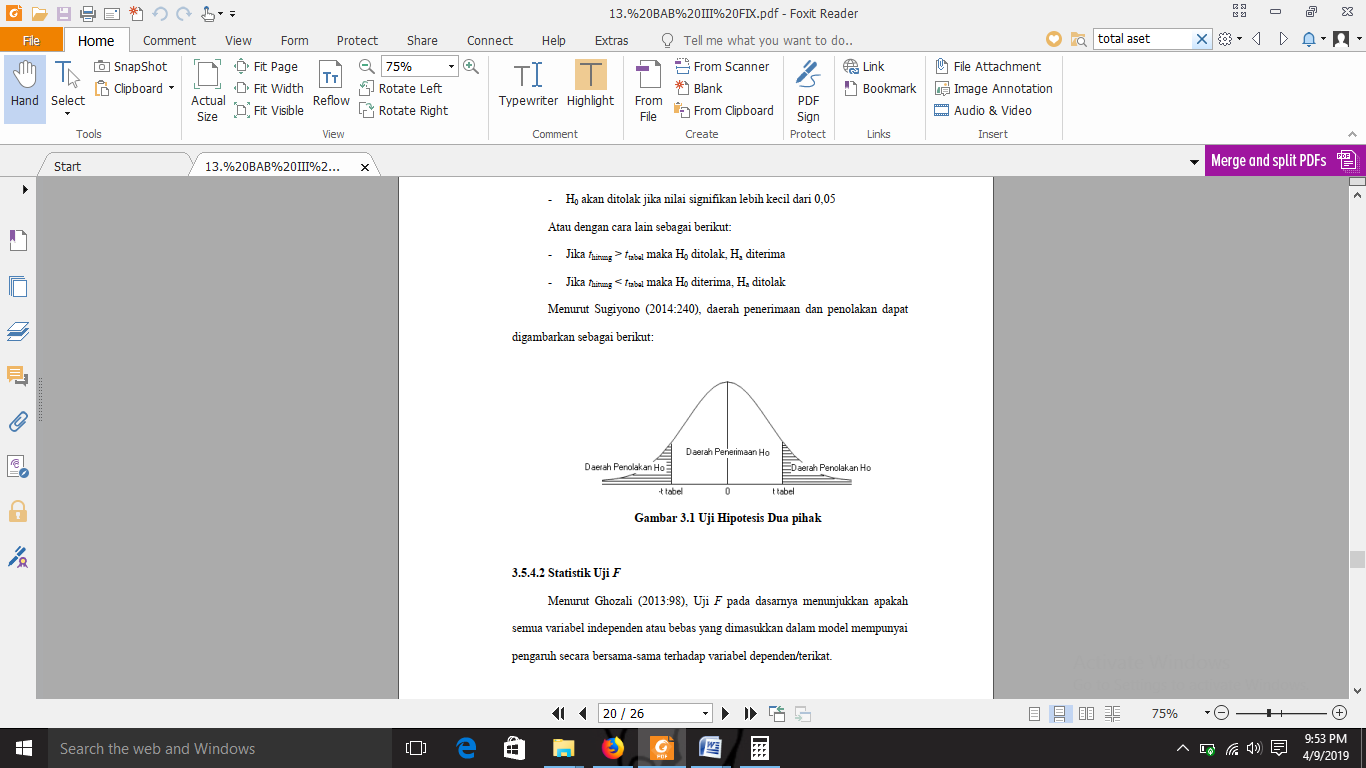 Gambar 3.1 uji t3.8.3.2 Pengujian Secara Simultan (Uji f)Uji f (uji simultan) adalah untuk mengetahui apakah variabel independen secara bersama-sama (serentak) mempunyai pengaruh yang signifikan terhadap
variabel dependen. Uji statistik yang digunakan pada pengujian simultan adalah
uji f atau yang biasa disebut dengan Analysis of varian (ANOVA).Menurut Sugiyono (2017:192) uji pengaruh simultan (F test) menggunakan rumus sebagai berikut:Keterangan:R = Koefisien korelasi ganda k = Banyaknya komponen variabel independen n = Jumlah anggota sampelAdapun kriteria yang digunakan dengan tingkat signifikan sebesar 0,05
atau 5% adalah sebagai berikut:- H0 diterima apabila : sig > 0,05 - H0 ditolak apabila : sig < 0,05Artinya apabila H0 diterima, maka dapat dikatakan bahwa pengaruh
variabel independen secara simultan tidak signifikan terhadap variabel dependen,
dan sebaliknya apabila H0 ditolak menunjukan bahwa pengaruh variabel
independen secara simultan berpengaruh secara signifikan terhadap variabel
dependen.Setelah mendapatkan nilai 𝐹ℎ𝑖𝑡𝑢𝑛𝑔 ini, kemudian dibandingkan dengan  nilai 𝐹𝑡𝑎𝑏𝑒𝑙 dengan tingkat signifikan sebesar 0,05 atau 5%. Adapun kriteria yang digunakan adalah sebagai berikut: - H0 diterima apabila : 𝐹ℎ𝑖𝑡𝑢𝑛𝑔 < 𝐹𝑡𝑎𝑏𝑒𝑙 - H0 ditolak apabila : 𝐹ℎ𝑖𝑡𝑢𝑛𝑔 > 𝐹𝑡𝑎𝑏𝑒𝑙Artinya apabila H0 diterima, maka dapat dikatakan bahwa pengaruh variabel independen secara simultan tidak signifikan terhadap variabel dependen, dan sebaliknya apabila H0 ditolak menunjukkan bahwa pengaruh variabel independen secara simultan berpengaruh secara signifikan terhadap variabel dependen.Maka rancangan hipotesis berdasarkan Uji f (uji simultan) dalam
penelitian ini adalah sebagai berikut:Ha: β1, β2, β3, β4  ≠ 0: Terdapat pengaruh Profitabilitas, Tax avoidance, Leverage, dan Ukuran Perusahan terhadap Nilai Perusahaan H0: β1, β2, β3, β4  = 0:  Tidak terdapat  pengaruh Profitabilitas, Tax avoidance, Leverage, dan Ukuran Perusahan terhadap Nilai Perusahaan.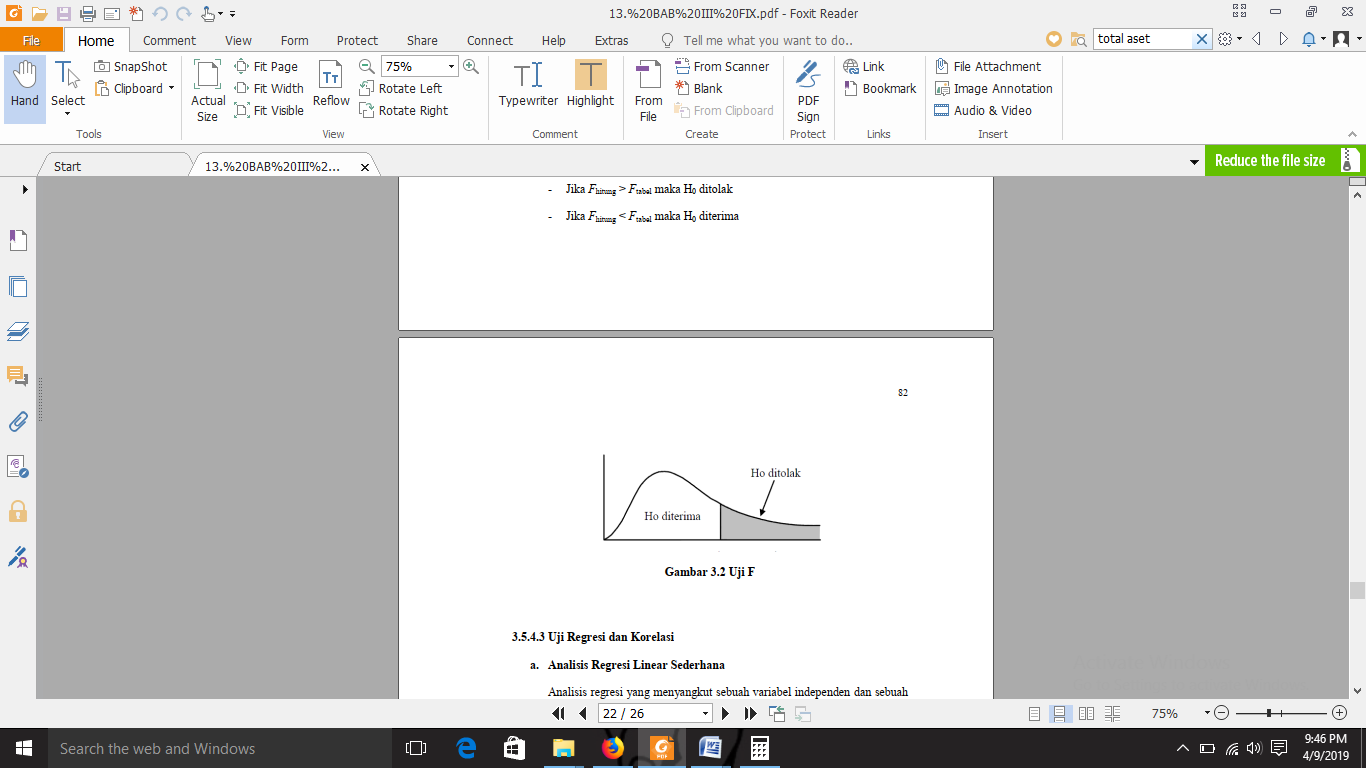 Gambar 3.2 uji f3.8.4 Koefisien DeterminasiAnalisis korelasi dapat dilanjutkan dengan menghitung koefisien
determinasi. Analisis determinasi merupakan analisis yang digunakan untuk mengetahui seberapa besar pengaruh variabel independen dan variabel dependen. Analisis korelasi dapat dilanjutkan dengan menghitung koefisien determinasi. Analisis determinasi merupakan analisis yang digunakan untukmengetahui seberapa besar pengaruh variabel independen dan variabel dependen.Menurut Sugiyono (2013:231) koefisien determinasi sebagai berikut:“Koefisien determinasi diperolah dari koefisien korelasi pangkat dua,
sebagai berikut:Kd = R2 x 100%Keterangan:Kd	 = Koefisien determinasiR	= Koefisien korelasi yang di kuadratkan3.9	Model PenelitianModel penelitian ini merupakan abstraksi dari fenomena-fenomena yang sedang diteliti. Dalam hal ini sesuai dengan judul skripsi yang penulis kemukakan yaitu Pengaruh Profitabilitas, Tax Avoidance, Leverage, dan Ukuran Perusahaan terhadap Nilai Perusahaan maka model penelitian ini dapat dilihat pada gambar 3.1 sebagai berikut: H₁                                                                  H2H3H4Keterangan: 	Pengaruh secara parsial 	Pengaruh secara simultan Gambar 3.3 Model PenelitianKonsep VariabelDimensiIndikatorSkalaProfitabilitas adalah kemampuan perusahaan memperoleh laba dalam hubungannya dengan penjualan, total aktiva maupun modal sendiri. Dengan demikian bagi investor jangka panjang akan akan sangat berkepentingan denan analisis profitabilitas ini Misalnya bagi pemegang saham akan melihat keuntungan yang benar-benar akan diterima dalam bentuk dividen. Agus Sartono (2012:122)ROAReturn On Asset =  × 100%Agus Sartono (2012:123)Rasio Konsep VariabelDimensiIndikatorSkalaTax Avoidance is any form of activity that gives effect to the tax obligation, whether activities are allowed by tax or special activities that reduce taxes. Tax avoidance is usually done by exploiting the weaknesses of the tax law and not violate the tax law.Dyreng et, al. (2010)CETRCash Effective Tax Rate =  ×100%Dyreng et, al. (2010)RasioKonsep VariabelDimensiIndikatorSkalaRasio solvabilitas atau leverage ratio adalah merupakan rasio yang digunakan untuk mengukur sejauh mana aktiva perusahaan dibiayai dengan utang. Artinya berapa besar beban utang yang ditanggung perusahaan dibandingkan dengan aktivanya. Dalam arti luas dikatakan bahwa rasio solvabilitas digunakan untuk mengukur kemampuan perusahaan untuk membayar seluruh kewajibannya, baik jangka pendek maupun jangka panjang apabila perusahaan dibubarkan (dilikuidasi).Kasmir (2013:151)DERDebt to equity ratio = Kasmir (2014:156)RasioKonsep VariabelDimensiIndikatorSkalabesar kecilnya perusahaan dapat diukur dengan total aktiva/ besar harta perusahaan dengan menggunakan perhitungan nilai logaritma total aktiva.Hartono (2015:254)Ln AktivaSize = Log Total AktivaHartono (2015:282)RasioKonsep VariabelDimensiIndikatorSkalaNilai Perusahaan adalah nilai jual sebuah perusahaan sebagai suatu bisnis yang sedang beroperasi. Adanya kelebihan nilai jual diatas nilai likuidasi adalah nilai dari organisasi manajemen yang menjalankan perusahaan itu.Agus Sartono (2010:487)PBVPrice to book value = Irham Fahmi (2013:138)RasioNoKode Perusahaan Nama PerusahaanADESAkasha Wira International TbkAISATiga Pilar Sejahtera Food TbkALTOTri Banyan Tirta TbkCEKACahaya Kalbar TbkDAVODavomas Abadi TbkDLTADelta Djakarta TbkICBPIndofood CBP Sukses Makmur TbkINDFIndofood Sukses Makmur TbkMLBIMulti Bintang Indonesia TbkMYORMayora Indah TbkPSDNPrashida Aneka Niaga TbkROTINippon Indosari Corporindo TbkSKLTSekar Laut TbkSTTPSiantar Top TbkULTJUltrajaya Milk Industry and Trading Company TbkSKBMSekar Bumi TbkKeterangan Jumlah Perusahaan manufaktur sektor industri barang konsumsi sub makanan dan minuman yang terdaftar di Bursa Efek Indonesia pada periode tahun 2012-201616Perusahaan manufaktur sektor industri barang konsumsi sub makanan dan minuman yang tidak terdaftar secara berturut-turut di Bursa Efek Indonesia pada periode tahun 2012-2016(2)Perusahaan manufaktur sektor industri barang konsumsi sub makanan dan minuman yang tidak memiliki kelengkapan informasi dan data yang dibutuhkan selama periode 2012-2016(2)Perusahaan manufaktur sektor industri barang konsumsi sub makanan dan minuman yang tidak memiliki data laporan keuangan yang lengkap selama periode 2012-2016(1)Jumlah Sampel11NoKode PerusahaanNama PerusahaanAISATiga Pilar Sejahtra TbkCEKAWilmar Cahaya Indonesia TbkDLTADelta Djakarta TbkICBPIndofood CBP Sukses Makmur TbkINDFIndofood Sukses Makmur TbkMLBIMulti Bintang Indonesia TbkMYORMayora Indah TbkULTJUltrajaya Milk Industry and Trading Company TbkROTINippon Indosari Corporindo TbkSKBMSekar Bumi TbkALTOTri Banyan Tirta TbkIntervalKriteria(2%) s/d 11.6%Tidak baik11.6% - 25.2%Kurang Baik25.2% - 38.8%Cukup Baik38.8% - 52.4%Baik52.4% - 66%Sangat BaikNilai Tax avoidanceKriteriaSkorCETR < 25%Melakukan Penghindaran pajak1CETR > 25%Tidak melakukan penghindaran pajak 0IntervalKriteria0.8% - 1.5%Sangat Baik1.5% - 2.2%Baik2.2% - 2.9%Cukup Baik2.9% - 3.6%Kurang Baik3.6% - 4.3%Tidak BaikUkuran PerusahaanKriteriaKriteriaUkuran PerusahaanAssets (Tidak termasuk tanah dan bangunan tempat usaha)Penjualan Tahunan Usaha MikroMaksimal 50 jutaMaksimal 300 juta Usaha Kecil>50 juta-500 juta>300 juta-2.5 MUsaha Menengah>10 juta-10 M2.5 M-50 MUsaha Besar>10 M>50 MBesarnya PengaruhTingkat Hubungan0,00 – 0,199Sangat Lemah0,20 – 0,399Lemah0,40 – 0,599Sedang0,60 – 0,799Kuat0,80 – 1,000Sangat KuatBesarnya PengaruhTingkat Hubungan0,00 – 0,199Sangat Lemah0,20 – 0,399Lemah0,40 – 0,599Sedang0,60 – 0,799Kuat0,80 – 1,000Sangat Kuat